The Lyon Inn
Sunday Lunch Menu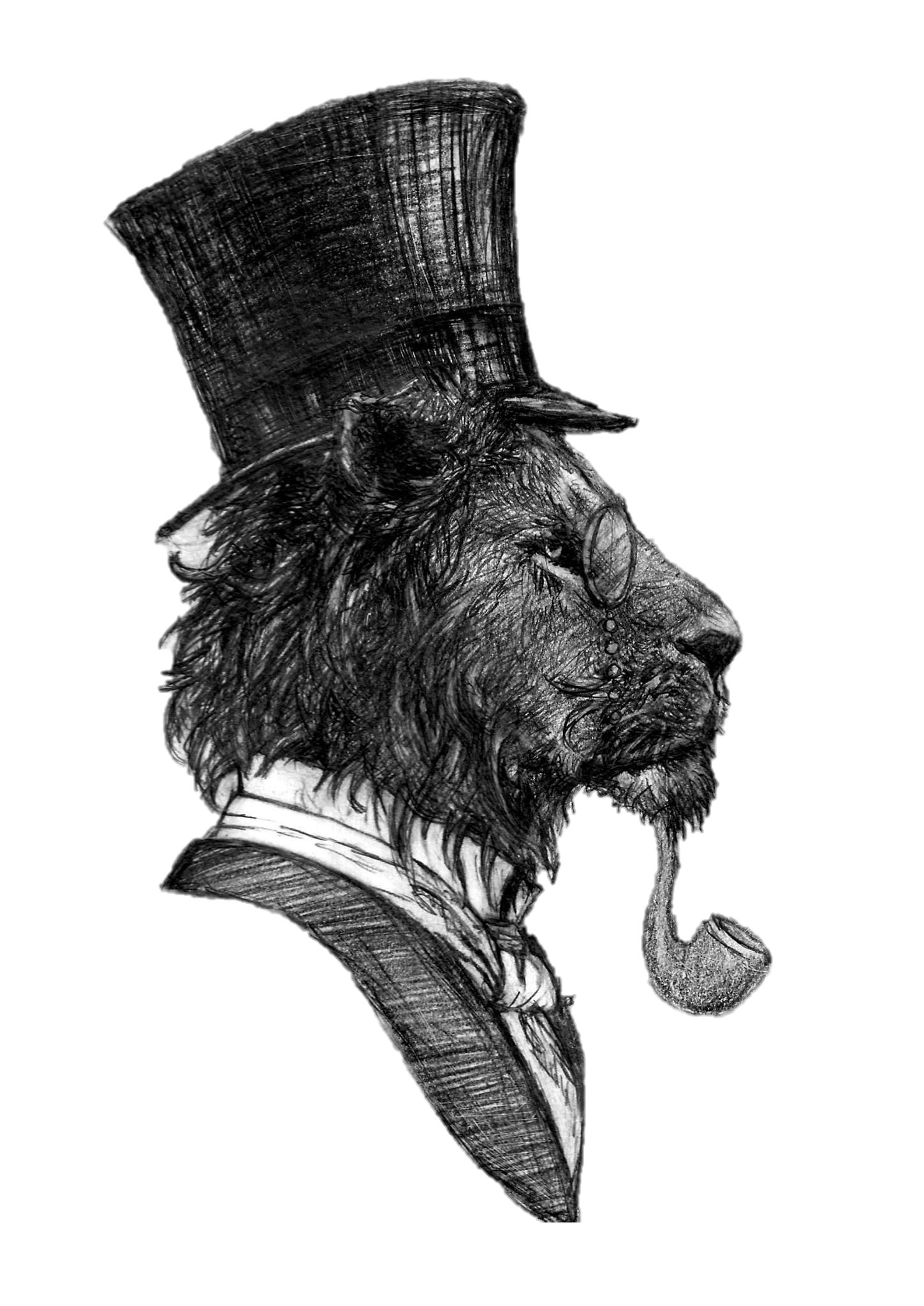 Nibbles while you Wait? Bread, Balsamic & Olives £4.95 (VE)
Garlic Bread (VE) £2.25
Cheesy Garlic Bread £3.25Rhubarb & Ginger Fizz £6.95Starters
Soup of the Day, Bread & Netherend Butter £6.00
Cod Cheek Fritter, Tartare Sauce, Burnt Lemon £6.00Chicken Liver Pate, Bread & Onion Jam £6.00
Cauliflower 3 Ways, Asparagus & Honey Mustard £6.00MainsSlow Roasted Topside with Traditional Yorkshire Pudding £14.00Roast Pork & Stuffing with Yorkshire Pudding £14.00Caramelised Onion & Goats Cheese Tart £14.00All main courses are served with seasonal vegetables, mashed potatoes & roast potatoes. Children are provided with a half portion of any of the above. PuddingsFresh Cheesecake (Ask for Today’s Flavour) £5.95Syrup Sponge with cream, ice cream or custard £Sticky Toffee Pudding with cream, custard or ice cream £Chocolate sponge with cream, custard or ice cream £Fresh cream trifle £Cheese Board £10.00Add Port for £2.00


To FinishTo FinishTea Selection £2.60
Coffee Selection from £2.60Houle Digestif £3.00Limoncello Digestif £3.00Dessert Wine £6.75Liqueur Coffee £4.95
Espresso Martini £8.00